NALOGA 1                                                                                                                                                        NALOGA 2NALOGA 1                                                                                                                                                        NALOGA 2NALOGA 1                                                                                                                                                        NALOGA 2Brezovi pedici so metulji, ki počivajo na deblu dreves.Na območju onesnaženega mesta v Angliji, v obdobju industrijske revolucije, so znanstveniki ugotovili, da populacijo metuljev - brezovih pedicev sestavlja 75%  pedicev temne barve, 25% pa svetle barve.  Znanstvenike je zanimalo zakaj se je v zadnjih letih delež temnih pedicev tako povečal glede na dejstvo, da  pred 50 leti temnih pedicev v populaciji niso opazili. Oglej si tabelo, ki prikazuje število ulovljenih brezovih pedicev v gozdu in reši naloge.Naloge:Predpostavi/ zapiši hipotezo: Delež katere oblike brezovih pedicev se bo v onesnaženem okolju povečal in zakaj?Reši naloge:Zakaj se je v populaciji v obdobju devetih let spremenil delež svetlih in temnih pedicev? Kako so na delež svetlih in temnih pedicev v populaciji vplivali ptiči?Oglej si zapisane trditve in na črto ob posamezni trditvi zapiši ali je pravilna in jo ustrezno popravi.Ptiči so na vejah in deblih, ki niso bila porasla z lišaji, lažje opazili svetle brezove pedice.________Temnejši osebki v populaciji brezovih pedicev so imeli, zaradi boljše prilagoditve na onesnaženo okolje, večje možnosti za razmnoževanje._________Naravni izbor ni mehanizem evolucije.__________K opisom dodaj ustrezne številke.Oglej si narisana grafa, ki prikazujeta vpliv dveh vrst plenilcev: ptičev in netopirjev na populacijo pedicev.Razloži kateri od plenilcev predstavlja dejavnik naravnega izbor.Ptice:Netopirji:Antibiotiki so posebne snovi, ki uničijo bakterije ali preprečijo njihovo razmnoževanje. Z njimi zdravijo različne bolezni.Prvi antibiotik je odkril Alexander Fleming, leta 1929. Prvič so začeli antibiotike uporabljati za zdravljenje v času II. svetovne vojne. Danes so številne bakterije na antibiotike odporne, zato vedno pogosteje zdravljenje nekaterih bolezni z antibiotiki ni več uspešno. Oglej si sliko, ki prikazuje spreminjanje deleža na antibiotik odpornih bakterij v populaciji . Bakterije se nahajajo v okolju, kjer je prisoten antibiotik A. Krogci prikazujejo bakterijske celice. Temno obarvani krogci prikazujejo bakterije, ki so odporne na antibiotik A. SLIKA:izvorna populacija bakterij                                                 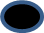 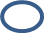 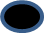 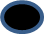 končna populacija bakterijKateri organizmi povzročajo bolezni, ki jih zdravimo z antibiotiki?Zakaj zdravljenje bolezni z antibiotiki danes pogosto ni več uspešno?Kaj je vzrok za gensko raznolikost med bakterijami, ki so na antibiotik odporne in med bakterijami, ki na antibiotik niso odporne?Katero prednost imajo v okolju bakterije,  ki so odporne na antibiotik?Kako se je lastnost nekaterih bakterij, ki so odporne na antibiotik, prenesla na ostale osebke v populaciji?Kaj je v opisanem primeru dejavnik naravnega izbora? Utemelji svoj odgovor.Napovej, kaj bi se zgodilo v populaciji bakterij, če bi iz okolja popolnoma odstranili antibiotik A.Napovej, kaj bi se zgodilo, če bi se v okolju populacije bakterij, odpornih na antibiotik A, pojavil še antibiotik B, ki bi uspešno deloval na populacijo bakterij.